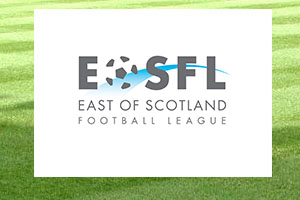 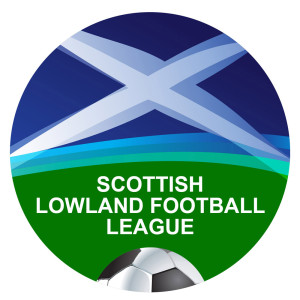 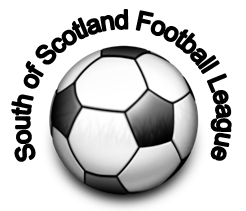 SFA South Region Cup guidance 2018-19Confirmation of arrangementsThe home club must confirm details of the fixture, colours, travel directions, kick off time, post-match hospitality etc with both the visiting club and the match referee at least three days prior to the date of the match. Although it is not mandatory to offer or attend post-match hospitality, it is mandatory to agree whether it will be provided or accepted. Clubs should say if they are unable to attend hospitality when they confirm match arrangements. Failure to keep to what has been agreed could result in disciplinary action. 	Contact details for each Club can be found at the undernoted links –                SLFL       -              http://slfl.co.uk/                EoSFL    -              http://www.eosfl.com/content.php?pg=clubdir&pd=1040                SoSFL    -              www.southofscotlandfootballleague.co.uk/TeamDirectories?div=10738&category=all&teamPostponementsAny decision to declare a ground unplayable must, where possible, be made by a qualified, practising referee. When a ground is declared unplayable the home club must phone its opponents, the match referee and the competition secretary. Duration of matchesIn all rounds if the scores are equal at the end of ninety minutes an extra thirty minutes will be played and, if still undecided, the winner shall be decided by taking kicks from the penalty mark as laid down by the International Football Association Board.Team linesThe competition committee has agreed clubs should use recognised team lines from their own respective League/Cup.Player eligibilityA player must be registered with the SFA by a club before he can take part in the competition. It is the sole responsibility of clubs to ensure each player listed on its team line is eligible to play in accordance with the competition rules. This includes adherence to the suspension rules. In general terms the SFA South Region Cup is a stand-alone competition when it comes to most suspensions. If a club is in doubt about the eligibility of any player due to the suspension rules it should contact the SFA Disciplinary Department for confirmation.SubstitutesIn line with other senior competitions in Scotland, for 2018-19, the Competition Committee has agreed that in the event of extra time being played, Clubs will be permitted the use of a fourth substitute. For further clarification check the Competition Rules document.Reporting of resultsHome clubs must phone or text results to the competition secretary within one hour of the final whistle.Match officials fees and expensesFor all matches other than the final the home club will be responsible for paying match official tariffs and expenses including those due to assistant referees and will where applicable recover the cost of one assistant referee from the visiting club. The rates are: Referee fee £45 with one-way expenses at a rate of £10 for the first ten miles rising by £3 for each ten miles or part thereof up to a maximum of £40. Assistants fee flat rate of £30. For the final the fees are £60 for the referee with expense rates as above and a £35 flat rate for Assistants.DisciplineThe Scottish Football Association will deal with all disciplinary matters in relation to field offences by players and other misconduct reports submitted by referees. Player suspensions as confirmed by the Scottish Football Association will be competition specific. Existing Scottish Football Association Disciplinary / Judicial Protocol rules will also apply.Travel expensesClubs will be recompensed for travel based upon the distance between the registered grounds of the competing clubs (using the shortest distance as detailed at www.theaa.com/route-planner) at a rate of£300 when the distance is more than 120 miles£250 when the distance is more than 100 miles and no greater than 120 miles£200 when the distance is more than 80 miles and no greater than 100 miles£150 when the distance is more than 50 miles and no greater than 80 miles£0 when the distance is 50 miles or less.No claim needs to be made and the competition treasurer will send expenses to eligible clubs within fourteen days of the match.ProtestsWhen a club intends to lodge a protest it must do so by writing to the competition secretary within three days of the playing of the match. Written protests will be accepted via electronic mail or recorded delivery mail. At the same time the club protesting must also provide an exact copy of the protest to the club protested against. This copy may also be provided via electronic mail or recorded delivery mail. A club lodging a protest must also provide, within three days, to the competition secretary, a deposit of £100 which may be wholly or partially retained as the competition committee deem fit.For season 2018/19 the competition secretary is Richard Osbornetelephone: 07764259195e-mail: richard.osborne1962@googlemail.comaddress: 29 Castle Street, Dumfries DG1 1DL